2019 VISTA RIDGEFALL TEAM TENNIS SCHEDULE   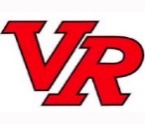 DATE		DAY		OPPONENT		TEAM		SITE		TIME8/1 & 8/2        Thu/Fr		JV/Fresh Tryouts	Var		Home		8:00am8/5/19 	Mon	             Practice Begins             Var		Home		8:00am8/8/19              Thu                    Weiss                             Var                    Away                 4:00pm8/9/19              Fri                      Pflugerville High          Var                     Away                 4:00pm8/13/19	Tue	             Georgetown		Var		Away		4:00pm8/20/19            Tue                    Cedar Park                    Var                    Away                 4:00pm***Parent Meeting 8/21, 6:00pm at VRHS big athletic meeting room***8/22/19	Thu		Anderson		Var		Away		4:00pm8/27/19	Tue		Connally		Var		Away		4:00pm8/29/19           Thu                    McNeil                           JV                      Away                4:00pm8/30/19	Fri		McNeil   	             Var		Home		4:00pm9/3/19           Tue                   Stony Point                   Var                     Home              4:00pm9/5/19              Thu                    Cedar Park                    JV                       Home                4:00pm9/6/19 	Fri		Vandegrift		Var		Home		4:00pm9/10/19	Tue		Leander		Var		Away		4:00pm9/12/19           Thu                    Leander                         JV                       Home               4:00pm9/17/19	Tue		Cedar Ridge		Var		Away    	4:00pm9/19/19            Mon                  Anderson                      JV                       Home                4:00pm9/20/19           Fri                      Hendrickson                 JV                       Home                4:00pm9/24/19	Tue		Eastview		Var		Home		4:00pm9/26/19	Thu		Eastview           	JV		Away		4:00pm9/27/19	Fri		Round Rock     	Var		Away		4:00pm9/30/19	Mon	             District Tour Rd 1	Var		TBD		TBD10/1/19           Tue                    District Tour Rd 2        Var                     TBD                   TBD10/2/19           Wed                  District Tour Rd 3        Var                     TBD                   TBD10/                   Wed                  Homecoming Parade  ALL                     Gupton            TBD10/3/19           Fri                      District Tour Semi       Var                     TBD                   TBD10/4/19           Wed                  District Tour Final        Var                     TBD                  TBD10/10/19         Thu                   Connally                          JV                        Home               4:00pm10/17-10/19                             Area Tournament       Var                      TBD                    TBD10/29/19         Tue                   Pflugerville FR Tour     FR                        Away                 8:00am10/31/19         Thu                    Pflugerville JV Tour      JV                       Away                 8:00am11/5/19           Tue		Geo. Fr. Tourney	FR		Away		8:00am11/7/19           Thu		Geo. JV Tourney	JV		Away		8:00am11/12/19	Tue		Westwood Fr. Tourn.	FR		Away		8:00am11/14/19	Thu		Westwood JV Tourn.	JV		Away		8:00amHead Coach:  Dave Cunha		                                                              Athletic Coordinator:  Rodney Vincent; Holly LambAssistant Coach:  Clint Anderson                                                                             Athletic Director:  Jody HormannPrincipal:  Paul Johnson